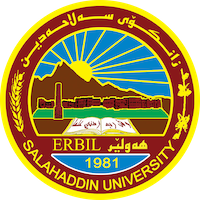 Academic Curriculum Vitae Personal Information:                                                                                                                                                                                                                                               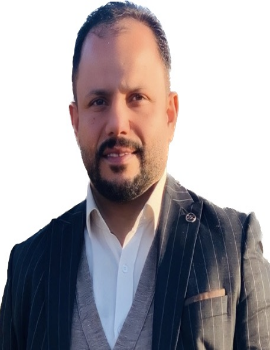 Full Name: Bestoon Anwer Hamad AmeenAcademic Title: lecturer Email: (Bestoon.hamadameen @su.edu.krd)  Mobile: 00964(0) 750 4462408  Education:Employment and Teaching experience:Qualifications TOEFL IBT TESTComputer-software’s applicationsComputer Proficiency Certificate, MS Office, Data analysis and graphing software(Grapher & Origin Pro Lab)Teaching experience:Lecturers I have taught: -                                                 Mechanical engineering, Electronics, Digital electronics, Quantum Mechanics, Optics, General physics, Advance Mathematic, Information Technology, and Research MethodologyLecturer I like to teach: -                                          Mechanical engineering, Digital electronics, Quantum Mechanics, Electronics, Optics, General Physics, Mathematical Physics, Nuclear physics, Classic Mechanics and Digital electronics (logic design) Research and publicationsOnly high Impact Factor Published Paper: Solar Light Photodetectors Based on Nanocrystalline Zinc Oxide Cadmium Doped/p-Si Heterojunctions, Silicon, Received: 20 May 2017 / Accepted: 9 October 2017 © Springer Science+Business Media B.V. 2017 https://doi.org/10.1007/s12633-017-9656-4. (IF= 2.3) Solar light responsive ZnO nanoparticles adjusted using Cd and La Co-dopant photodetector, Journal of Alloys and Compounds, 732 (2018) 16-24, 0925-8388/© 2017 Elsevier B.V. All rights reserved. https://doi.org/10.1016/j.jallcom.2017.10.167 (IF= 4.8)SILAR Controlled CdS Nanoparticles Sensitized CdO Diode Based Photodetectors, Silicon,(2020)  https://doi.org/10.1007/s12633-019-00266-7 (IF= 2.5)Synthesis and characterization of la-doped zno (la:zno) films for photodetectors, Surface Review and Letters (SRL) 27.07 (2020): 1-13.(IF= 1.2) Zn-doped CdO effects on the optical, electrical and photoresponse properties of heterojunctions-based photodiodes, Journal of Alloys and Compounds,2021, https://doi.org/10.1016/j.jallcom.2021.159624 (IF= 6.3)PH-EGFET sensor based on the surface modification of MacroPSi with Au-NPs. 2022.journal of  Silicon, pp.1-13. https://doi.org/10.1007/s12633-022-02238-w   (IF=2.84)Long term stability Nafion coated of 3D(micro-/nano)V2O5/M-PSi for pH EG-FET sensors 2022 Journal of Materials Science, pp.1-10 https://doi.org/10.1007/s10853-022-08005-xLeadership and ManagementConferences and courses attendedInternational conference on Material Science and Nanotechnology (MSNG-2017) Sarajevo, Hotel   Hollywood Llidza, Bosnia. Link of conference abstract book, p.105 (http://msng2017.fytronix.com/data-MSNG2017-ABSTARCT-BOOK.pdf). 6th Rostocker International Conference: Thermophysical Properties for Technical Thermodynamics‖ Institute of Technical Thermodynamics University of Rostock, Rostock, Germany 17 – 18 July, 2017, ISBN: 978-3-941554-17-7, page 20 and page 235. (https://www.ltt.uni-rostock.de/fileadmin/uni-rostock/Alle_MSF/LTT/Thermam/Abstract_Book_2017.pdf)Also more than 5 others conferences Professional memberships Teacher Union in Iraqi Kurdistan regionPhysics Syndicate in Kurdistan regionProfessional Social Network Accounts:https://www.researchgate.net/profile/Bestoon-Anwer-Gozeh https://iq.linkedin.com/in/bestoon-anwer-gozeh-172884154?trk=people-guest_people_search-cardhttps://scholar.google.com/citations?user=f64gcXUAAAAJhttps://web.facebook.com/bestoon.a.hamadamin/?_rdc=1&_rdrhttps://twitter.com/b_xoshnawI am an honest, energetic and reliable individual with extensive experience of teaching and lecture, within institutions and universities. I possess excellent communication, interpersonal and computer knowledge. I have completed various trainings and qualifications in Iraq and I hold an Iraqi Passport with valid Driving License.1PhD, Nanotechnology, Kahramanmaras University, Bioengineering and science / Turkey.Fabrication of CdS Quantum Dots and Nanostructure ZnO Based Photodetectors 2015 – 20182M.Sc. Physics , Salahaddin University /Erbil, IraqAnalysis and Forecasting of Main Air Temperature Using ARIMA Model in Kurdistan Region2008 – 20103High Diploma. Physics, Duhok University  /Duhok, IraqPreparation and Optical Properties of  Spray Pyrolysed CdS Thin Films2007 _ 20084B.Sc. Physics, Salahaddin University /Erbil, Iraq/ General Physics2000 _ 2004          NoJobPlacePeriod1Member of promotion committeeSalahaddin University/ College of Education1/11/2020 Up to Now2Head of Physics DepartmentSalahaddin University/Education College/Shaqlawa.1/9/2019 Up to Now3Assistant teacher (Samples preparation in Nanotechnology lab.)Firat University, Elazig, Turkey Nov, 2016 -  Jul, 20175Lecturer of General PhysicsDepartment of Bioengineering and Science, Kahramanmaras University, TurkeySep, 2016 - Jul, 20166Member of Scientific qualification committeeErbil Polytechnic UniversityJan, 2014 - Mar, 20157Director and LecturerDepartment of  Drawing Engineering , Erbil Polytechnic University2014, 2015and 20208Director and LecturerDepartment of Construction, Shaqlawa Technical Institute  Des, 2010 - Jul, 2013NoThe programmeThe centreDateThe content1Data analysis and graphing software(Grapher &Origin Lab)Firrat University-, Elazig, Turkey      2016- Graphing, Data Exploration, Exploratory Analysis, Curve and Surface Fitting-Peak Analysis, Statistics, Signal Processing and Mathematics- Data Processing, Importing, Exporting and Presentation-Project and Data Management, Programming and Connectivity2Developing Yourself as a Team LeaderErbil Polytechnic University      2016-Understand the roles, functions and responsibilities of a team leader-Explore the stages of team development-Examine the communication process and the most effective ways to communicate with team members;-Consider providing constructive feedback to individuals3How Do StudentsLearn?Soran University College of Education/Erbil, Iraq.06/03/2014-Engaging students in learning-Employing teaching strategies-Promoting student engagement through active learning-Leading dynamic discussions-Teaching with Large lecture instruction4Scientific and Educational Methods of LecturingPresidency of Technical Education- Erbil16-9 _ 03-10         2012-Details of the process of teachings - implementing western methods and technology in delivering scientific understanding to students-Improving the evaluations skills-Developing the ability of identifying teaching difficulties and solving them-Building confidence in teaching and learning processes 5STATGRAPHICS & NCSS Salahaddin University/,Statistic  department, Erbil, Iraq.     2009Data Exploration, response surface mesh, 3d contour plots, Statistics Analysis, Mathematics Processing- Data Processing, Importing-Comparison of statistical packages.6Computer Proficiency CertificateSalahaddin University/Erbil, Iraq.       2006The test assessed applicants’ basic information on MS Office: Word, Excel, PowerPoint, & Networking programs